Jamestown Cooperative Hunting ProgramRegulations2019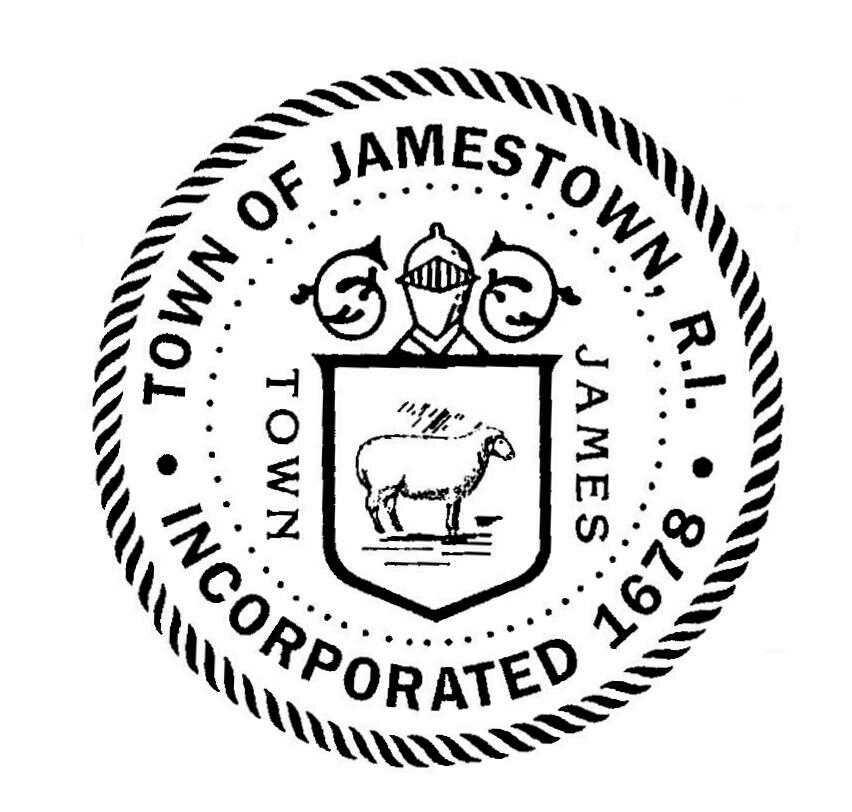 Approved by the Jamestown CouncilRevised and AdoptedOctober 7, 2019Table of ContentsSection 1 	IntroductionSection 2 	SeverabilitySection 3	 Regulations-GeneralSection 4 	EligibilitySection 5	Application RequirementsSection 6 	Authorization ProcessSection 7 	Hunting Areas and Specific RegulationsSection1 IntroductionIn 2014, the Town Council of the Town of Jamestown formed a Tick Task Force to research and recommend actions concerning the deer tick and the occurrence of Lyme Disease and to protect the public health and safety from deer tick borne Lyme Disease. One of the several recommendations of the Tick Task Force was to allow limited hunting on Town-owned properties to reduce the deer herd on the island, which has been scientifically verified to reduce the deer tick population and, resultantly, the occurrence of deer tick borne diseases.On September 6, 2104, the Town Council and the Water Commission both authorized the development of a managed program in which qualified hunters would be permitted onto four (4) specific parcels of Town owned land for the purpose of hunting deer.These regulations are adopted as a guide for administration of the program as well as for the participating hunters.Section 2 SeverabilityThese Regulations shall become effective on the date of issuance and shall remain in full force and effect until amended or rescinded. If any part of these regulations is rendered inoperable or declared illegal by any court or tribunal of competent jurisdiction, the balance of the regulations will remain in full force and effect.Section 3 Regulations-General3.1 SeasonThe Jamestown Hunting Program season will coincide with the hunting season as designated by Rhode Island Department of Environmental Management (“DEM”).3.2 TimesEach Town owned property has specified times in which hunting is permitted. Hunters must adhere to these restrictions. All approved hunters must in advance reserve designated times slots specific to each of the five locations. All hunters must notify the police upon arrival to the site and immediately prior to departing the site.3.3 Limited Number of HuntersEach Town owned property has a limited number of hunters permitted at any given time. Hunters must adhere to these restrictions.All hunters must strictly adhere to time limits which are specific and unique to each of the Town owned properties as defined in section seven (7) of these regulations.3.4 DEM Hunting RegulationsAll hunters participating in the hunting cooperative program must abide by all rules and regulations as required by the Rhode Island Department of Environmental Management as specified in the Hunting Regulation Manual.3.5 Tree StandsHunters must fire from a fixed elevated position i.e. tree stand. Tree stands may be left assembled and in place for the season. Tree stands must be removed no later than February 1 of each calendar year.3.6 Courtesy and Right of WayAll hunters shall be cautious of other recreational users on Town owned properties at all times. Hunters shall yield and grant right of way to other recreational users.3.7 BufferAll hunters shall strictly adhere to the defined 500 foot buffer as depicted in Town issued hunting map for shotgun, muzzleloader and archery hunting.3.8 Driving DeerDriving deer or cooperative drive of deer is not permitted.3.9 ReportingAll hunters must accurately report the number of deer taken from each area to the Jamestown Police Department prior to leaving the area and by submitting the Hunter Report Card to RI DEM.Section 4 EligibilityAll applicants must meet the following requirement to be considered eligible to participate in the cooperative hunting program4.1 Residency or SponsorshipTier 1- Applicant must be a resident of the Town of Jamestown or an employee of the Town of Jamestown or;Tier 2-Applicant must be sponsored by a participating Tier 1 hunter.Tier 1 sponsors have complete responsibility for the conduct of their respective Tier 2 hunter.4.2 RI DEM LicenseAll applicants must possess a valid current RI DEM Hunting License.4.3 Criminal HistoryAll applicants must not have been convicted of any felony, any crime of violence or any crime as charged related to Rhode Island Fishing and Hunting Regulations.4.4 Archery Proficiency CertificationAll Bow Hunters must possess a valid archery proficiency certification card.Section 5 Application RequirementsCompleted applications must be submitted to the Chief of Police for review.Applications shall include:Completed application form;Copy of State Drivers license or other form of identification;Completed Liability Waiver;Copy of current RI Hunting License;Copy of current Deer hunting permit; andCopy of Archery Proficiency Certification Card (bow hunting only)Section 6 Authorization ProcessUpon review by the Chief of Police and recommendation to the Town Administrator, written permission may be granted to the applicant. Letter must be carried in person by each hunter.Said permission expires January 31 of each hunting season.Permission may be suspended and/or revoked at any time with or without cause upon written notice. Violations of any regulations by a Tier 2 hunter may result in suspension and/or revocation of their respective sponsor.Section 7 Areas and Specific RegulationsAll hunters shall refer to the Town provided map to determine the exact location of each Town owned hunting area.7.1 Area 1 Transfer Station 	Number of Hunters: two (2)Times: ½ Hour before Sunrise until 8:00 AM and;	4:00 PM until ½ Hour after SunsetParking: permitted outside of main gate-do not block gate access7.2 Area 2 North Reservoir    Effective October 7, 2019  CLOSED	Number of Hunters: Two (2)Times: ½ Hour before Sunrise until 10:00 AM and;	2:00 PM until ½ Hour after SunsetParking: no designated parking area. No parking at North Road Entrance or Eldred Avenue.7.3 Area 3 South Reservoir	Number of Hunters: Two (2)Times: ½ Hour before Sunrise until 10:00 AM and;	2:00 PM until ½ Hour after SunsetParking: permitted outside of main gate-do not block gate access7.4 Area 4 North Road parcels 2-2, 2-3, 2-57, 2-61Number of Hunters: Two (2)Times: ½ Hour before Sunrise until 12:00 PM and;	12:00 PM until ½ Hour after SunsetParking: no designated parking area-parking is not allowed on North Road